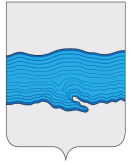 ПОСТАНОВЛЕНИЕРОССИЙСКАЯ ФЕДЕРАЦИЯАДМИНИСТРАЦИЯ ПЛЕССКОГО ГОРОДСКОГО ПОСЕЛЕНИЯПРИВОЛЖСКОГО МУНЦИПАЛЬНОГО РАЙОНА ИВАНОВСКОЙ ОБЛАСТИ«23» сентября 2020 г.                                                                                            № 145      г. ПлесО начале отопительного сезона 2020-2021 г.г. на территории Плесского городского поселения В соответствии с п. 4 ч. 1 ст. 14 Федерального закона от 6 октября 2003 г. №131-ФЗ «Об общих принципах организации местного самоуправления в Российской Федерации», Постановления Правительства Российской Федерации от 06.05.2011 года № 354 «О предоставлении коммунальных услуг собственникам и пользователям помещений в многоквартирных домах и жилых домов» администрация Плесского городского поселения п о с т а н о в л я е т: Руководителям теплоснабжающих организаций начать отопительный сезон 2020-2021 на территории Плесского городского поселения: Для объектов образования, здравоохранения и культуры с 24 сентября 2020 года.  Для объектов жилищного фонда со дня, следующего за днем окончания 5-дневного периода, в течение которого среднесуточная температура наружного воздуха ниже 8 градусов Цельсия, но не позднее 1 октября 2020 года.Директорам ООО «ТЭС-Приволжск», ООО «УЮТ»,                                ООО «Домофонд», ООО «МПО ЖКХ Ивановской области», ООО «Феникс», МУП «Приволжское МПО ЖКХ», руководителям теплоснабжающих предприятий, директорам всех муниципальных учреждений и организаций поселения, в связи с началом отопительного сезона обеспечить круглосуточное дежурство обслуживающего персонала на период до выхода параметров теплоносителя в тепловых сетях, системах отопления зданий до эксплуатационного режима.Установить, что в многоквартирных домах, имеющих собственные автономные источники теплоснабжения и собственники жилых помещений, в которых не определили дату начала отопительного сезона, отопительный сезон начинается с даты, установленной настоящим постановлением.Опубликовать настоящие постановление на официальном сайте администрации Плесского городского поселения. Контроль за исполнением настоящего постановления оставляю за собой.   ВрИП Главы Плесского городского поселения                                                                               И.Г. Шевелев 